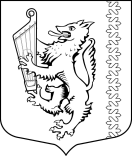 МУНИЦИПАЛЬНОЕ ОБРАЗОВАНИЕ«РОЩИНСКОЕ ГОРОДСКОЕ ПОСЕЛЕНИЕ»ВЫБОРГСКОГО РАЙОНА ЛЕНИНГРАДСКОЙ ОБЛАСТИСОВЕТ ДЕПУТАТОВчетвертого созываРЕШЕНИЕот 29.09.2020 г. 			            № 64О внесении изменений в устав муниципального образования «Рощинское городское поселение»Выборгского района Ленинградской областиВ соответствии с пунктом 1 части 10 статьи 35, частью 4 статьи 44 Федерального закона от 6 октября 2003 года № 131-ФЗ «Об общих принципах организации местного самоуправления в Российской Федерации», Федеральным законом от 29 декабря 2017 года № 443-ФЗ «Об организации дорожного движения в Российской Федерации и о внесении изменений в отдельные законодательные акты Российской Федерации», Федеральным законом от 31 декабря 2017 года № 503-ФЗ «О внесении изменений в Федеральный закон «Об отходах производства и потребления» и отдельные законодательные акты Российской Федерации», Федеральным законом от 01 мая 2019 года № 87-ФЗ «О внесении изменений в Федеральный закон «Об общих принципах организации местного самоуправления в Российской Федерации», Федеральным законом от 26 июля 2019 года № 228-ФЗ «О внесении изменений в статью 40 Федерального закона «Об общих принципах организации местного самоуправления в Российской Федерации» и статью 13.1 Федерального закона «О противодействии коррупции», Федеральным законом от 02 августа 2019 года № 283-ФЗ «О внесении изменений в Градостроительный кодекс Российской Федерации и отдельные законодательные акты Российской Федерации», Федеральным законом от 16 декабря 2019 года № 432-ФЗ «О внесении изменений в отдельные законодательные акты Российской Федерации в целях совершенствования законодательства Российской Федерации о противодействии коррупции», уставом муниципального образования, совет депутатовРЕШИЛ:1. Принять внесение изменений в устав муниципального образования «Рощинское городское поселение» Выборгского района Ленинградской области, принятый решением совета депутатов от 25 января 2011 года № 74, с изменениями, внесенными решениями совета депутатов муниципального образования «Рощинское городское поселение» Выборгского районаЛенинградской области от 24 января 2012 года № 132, от 24 декабря 2012 года № 194, от 18 февраля 2014 года № 265, от 20 апреля 2015 года № 38, от 14 июня 2016 года № 86, от 04 апреля 2017 года № 117, от 10 октября 2017 года № 143, от 10 мая 2018 года № 172, от 06.12.2018 года № 196, от 28.03.2019 года № 217:1) в части 1 статьи 3:- в пункте  5) после слов «за сохранностью автомобильных дорог местного значения в границах населенных пунктов муниципального образования,» дополнить словами «организация дорожного движения,»;-  пункт 19)  изложить в следующей  редакции:«19)участие в организации деятельности по накоплению (в том числе раздельному накоплению) и транспортированию твердых коммунальных отходов;»;-  в пункте 21) после слов «утверждение подготовленной на основе генеральных планов муниципального образования документации по планировке территории» дополнить словами «, выдача градостроительного плана земельного участка, расположенного в границах муниципального образования,»;2) часть 1 статьи 4: -дополнить пунктом  13.1) следующего содержания:«13.1) осуществление деятельности по обращению с животными без владельцев, обитающими на территории муниципального образования;»;-дополнить пунктом  16) следующего содержания:«16)осуществление мероприятий в сфере профилактики правонарушений, предусмотренных Федеральным законом "Об основах системы профилактики правонарушений в Российской Федерации";»;3) в  части 1 статьи 5:- пункт 5)  исключить;-пункт 11) изложить в следующей редакции:«11) организация профессионального образования и дополнительного профессионального образования выборных должностных лиц местного самоуправления, членов выборных органов местного самоуправления, депутатов совета депутатов муниципального образования, муниципальных служащих и работников муниципальных учреждений, организация подготовки кадров для муниципальной службы в порядке, предусмотренном законодательством Российской Федерации об образовании и законодательством Российской Федерации о муниципальной службе;»;4) абзац 2 части 1  статьи 12 изложить в следующей редакции:«Границы территории, на которой осуществляется территориальное общественное самоуправление, устанавливаются по предложению населения, проживающего на соответствующей территории, советом депутатов.»;5) в статье  12.1:- часть 2 изложить в следующей  редакции:«2. Сход граждан, предусмотренный настоящей  статьей, правомочен при участии в нем более половины обладающих избирательным правом жителей населенного пункта или поселения. В  случае, если в населенном    пункте   отсутствует возможность  одновременного совместного    присутствия   более  половины  обладающих избирательным правом жителей данного населенного  пункта, сход  граждан  проводится поэтапно  в  срок,  не превышающий одного   месяца  со  дня  принятия решения  о проведении  схода граждан.   При  этом  лица,  ранее принявшие участие в сходе граждан, на  последующих  этапах  участия в  голосовании  не принимают. Решение такого схода граждан считается принятым, если за него проголосовало более половины участников схода граждан.»;6) в части 7 статьи 13 слова: «определяется уставом муниципального образования  или нормативными правовыми актами представительного органа муниципального образования» заменить на слова «определяется нормативным правовым актом совета депутатов, принимаемым в соответствии с настоящим уставом»;7) в части 6 статьи 22 слово «два» заменить на слово «три»;8) в части 2 статьи 23: -в абзаце «утверждает инвестиционные программы организаций коммунального комплекса по развитию систем коммунальной инфраструктуры» слово «утверждает» заменить  на слово «согласовывает»;- абзац  «устанавливает надбавки к ценам (тарифам) для потребителей товаров и услуг организаций коммунального комплекса;» исключить;9) в части 3 статьи 24 слово «два» заменить на слово «три»;10)  абзац 4  части 1 статьи 25 изложить в следующей редакции:«-в случае преобразования муниципального образования, осуществляемого в соответствии со статьей 13 Федерального закона от 6 октября 2003 года № 131-ФЗ «Об общих принципах организации местного самоуправления в Российской Федерации», а также в случае упразднения муниципального образования;»;11) статья 27:-часть 2 изложить в следующей редакции:«Глава муниципального образования осуществляет свои полномочия на постоянной основе»;-часть 5 дополнить пунктом 1) следующего содержания:«1) заниматься предпринимательской деятельностью лично или через доверенных лиц;»;-пункт 2) части 5 изложить  в следующей редакции:«2) участвовать в управлении коммерческой или некоммерческой организацией, за исключением следующих случаев:а) участие на безвозмездной основе в управлении политической партией, органом профессионального союза, в том числе выборным органом первичной профсоюзной организации, созданной в органе местного самоуправления, аппарате избирательной комиссии муниципального образования, участие в съезде (конференции) или общем собрании иной общественной организации, жилищного, жилищно-строительного, гаражного кооперативов, товарищества собственников недвижимости;б) участие на безвозмездной основе в управлении некоммерческой организацией (кроме участия в управлении политической партией, органом профессионального союза, в том числе выборным органом первичной профсоюзной организации, созданной в органе местного самоуправления, аппарате избирательной комиссии муниципального образования, участия в съезде (конференции) или общем собрании иной общественной организации, жилищного, жилищно-строительного, гаражного кооперативов, товарищества собственников недвижимости) с предварительным уведомлением высшего должностного лица субъекта Российской Федерации (руководителя высшего исполнительного органа государственной власти субъекта Российской Федерации) в порядке, установленном законом субъекта Российской Федерации;в) представление на безвозмездной основе интересов муниципального образования в совете муниципальных образований субъекта Российской Федерации, иных объединениях муниципальных образований, а также в их органах управления;г) представление на безвозмездной основе интересов муниципального образования в органах управления и ревизионной комиссии организации, учредителем (акционером, участником) которой является муниципальное образование, в соответствии с муниципальными правовыми актами, определяющими порядок осуществления от имени муниципального образования полномочий учредителя организации либо порядок управления находящимися в муниципальной собственности акциями (долями в уставном капитале);д) иные случаи, предусмотренные федеральными законами;»;12) в части 2 статьи 29 после слов «финансовыми инструментами» дополнить словами «, если иное не предусмотрено Федеральным законом от 6 октября 2003 года №131-ФЗ «Об общих принципах организации местного самоуправления в Российской Федерации».»;13) пункт 12) части 1  статьи 30 изложить в следующей редакции:«12) преобразования муниципального образования, осуществляемого в соответствии со статьей 13 Федерального закона от 6 октября 2003 года № 131-ФЗ «Об общих принципах организации местного самоуправления в Российской Федерации», федеральным законом, а также в случае упразднения муниципального образования;»;14) статья 32:- в части 2 предложение  «Депутат отчитывается о своей деятельности перед избирателями не реже одного раза в год.»  исключить; - в части  4.1   после слов «финансовыми инструментами»  дополнить словами «, если иное не предусмотрено Федеральным законом от 6 октября 2003 года №131-ФЗ «Об общих принципах организации местного самоуправления в Российской Федерации».»;15) абзац 3 части 1 статьи 47 изложить в следующей редакции:«- заместитель (заместители) главы администрации, в соответствии со структурой администрации,»;16)  пункт 11) части 1 статьи 51 изложить в следующей редакции:«11) в случае преобразования муниципального образования, осуществляемого в соответствии со статьей 13 Федерального закона от 6 октября 2003 года № 131-ФЗ «Об общих принципах организации местного самоуправления в Российской Федерации», а также в случае упразднения муниципального образования;»17) абзац 3 части 6 статьи 55 дополнить предложением  следующего содержания: «Официальное сетевое издание устанавливается решением совета депутатов.».         2. Главе муниципального образования представить настоящее решение для государственной регистрации в Управление Министерства юстиции Российской Федерации по Ленинградской области.3. Решение подлежит официальному опубликованию в газете «Выборг» и в официальном сетевом издании в сети Интернет (http://npavrlo.ru/) после государственной регистрации и вступает в силу после официального опубликования.Глава муниципального образования 	                  Н.А. Белоусько